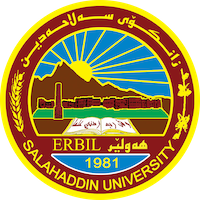 Academic Curriculum Vitae 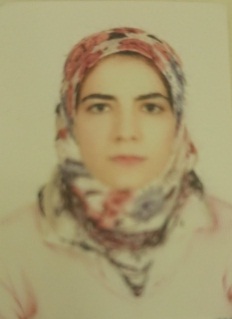 Personal Information: Full Name: TARA MUHAMAD KHIDHIRAcademic Title: assistant lecturerEmail: (university email) tara.khdir@su.edu.krdMobile: . 07504730887Education:Bachelor degree at histological department  { salahadin university college of art}Master of history in middle century , and phd studentEmployment:Sallahadin university college of artQualifications Word  , excel ,access, power pointToffle and language English certificate         Computer certificate Teaching experience:Language course and computer course Research and publicationsState all researches, publication you made.Conferences and courses attendedHistological conference 2019Funding and academic awards List any bursaries, scholarships, travel grants or other sources of funding that you were awarded for research projects or to attend meetings or conferences.Professional memberships Member in histological groupProfessional Social Network Accounts:tara.khdiir@su.edu.krdIt is also recommended to create an academic cover letter for your CV.I have experience with a variety of histological academy and have worked since 2009 as a lecturer in salahadin university  college of art , I’m confident in my ability to accurately prepare and analyze histological lecture. 